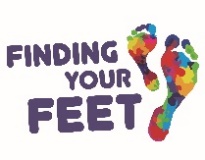 NHS and Health Professionals Referral FormReferrer DetailsPatient DetailsFull NameJob TitleHospital / Department / Company Referring fromContact NumberContact EmailReferral DateHas Patient consented to being referred to FYF?Full NameAddressPost CodeDate of BirthEmailAmputation LevelAny Additional Limb InformationReason for Referral